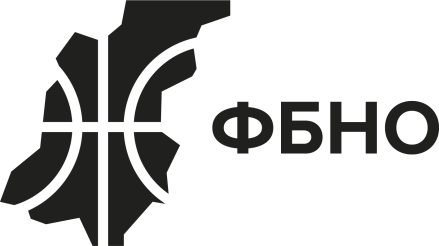 Карточка РОО «ФБНО»ПолноеНаименованиеРегиональная общественная организация «Федерация баскетбола Нижегородской области»СокращенноенаименованиеРОО «ФБНО»Юридический адрес603022, г. Нижний Новгород, ул. Красносельская, д. 9А, помещ. П4. Фактический адрес603071, г. Нижний Новгород, ул. Карла Маркса, д. 23Почтовый адрес603071, г. Нижний Новгород, ул. Карла Маркса, д. 23Телефон/факс+7 987 548-64-00ИНН / КПП5257184479 / 526201001ОГРН1185275055052Расч. счет40703810902500003739 Корр. счет30101810745374525104БИК банка044525104БанкООО "Банк Точка"Классификаторы в статистическом регистреКлассификаторы в статистическом регистреОКПО  33662673ОКАТО22401000000ОКТМО22701000001ОКОГУ4220003ОКФС53ОКОПФ20200 - Общественные организацииОКВЭД93.19 Деятельность в области спорта прочаяСистема НОУСН «Доходы»ПредседательХайретдинов Илья Фяритовичдействует на основании УставаСайт, е-mail:52.basketball, office@52.basketballРеквизиты в ПАО Сбербанк (для пожертвований)Реквизиты в ПАО Сбербанк (для пожертвований)БанкВОЛГО-ВЯТСКИЙ БАНК ПАО СБЕРБАНК   р/с40703810342000002115к/с30101810900000000603БИК042202603